О внесении изменений в муниципальную программу Канашского района Чувашской Республики «Развитие культуры и туризма на 2016 – 2020 годы» В соответствии с Постановлением Кабинета Министров Чувашкой Республики от 11.10.2017 г. № 404 «О внесении изменений в государственную программу Чувашской Республики «Развитие культуры и туризма» Администрация Канашского района  Чувашской Республики  п о с т а н о в л я е т :1.Приложение № 5 к муниципальной программе Канашского района Чувашской Республики «Развитие  культуры и туризма на 2016-2020 годы» изложить в редакции Приложение № 1 к настоящему Постановлению. 2.Настоящее постановление вступает в силу после его официального опубликования.Глава администрации района                                                                            В.Н.Степанов ЧĂВАШ РЕСПУБЛИКИНКАНАШ РАЙОНĚНАДМИНИСТРАЦИЙĚЙЫШĂНУ_____________2017 г. ___ № Канаш хули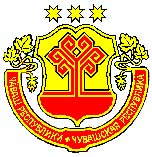 АДМИНИСТРАЦИЯКАНАШСКОГО РАЙОНАЧУВАШСКОЙ РЕСПУБЛИКИПОСТАНОВЛЕНИЕ___________2017 г. № ____ город Канаш